Министерство образования и науки Российской ФедерацииФедеральное государственное бюджетное образовательное	 
учреждение высшего образования«КУБАНСКИЙ ГОСУДАРСТВЕННЫЙ УНИВЕРСИТЕТ»(ФГБОУ ВО «КубГУ»)Кафедра бухгалтерского учета, аудита и АОДКУРСОВАЯ РАБОТАПринцип двойственности – фундаментальная концепция бухгалтерского учета и отчетности.Краснодар 2016СодержаниеВведение1. Принцип двойственности – фундаментальная концепция  бухгалтерского учета и отчетности1.1. Теоретическое обоснование принципа двойственности1.2. Применение балансовой практики: российские и международные правила2. Практическая часть (Вариант 3 (6))2.1. Вступительный баланс2.2. Журнал регистрации хозяйственных операций2.3. Главная книга2.4. Оборотно – сальдовая ведомость2.5. Отчет о финансовых результатах2.6. Бухгалтерский балансЗаключениеСписок использованных источниковВедениеВопросам данного исследования посвящено множество различных научных работ, однако, в основной части, изложенный в учебной литературе материал носит более теоретический характер, а многочисленные статьи по данной тематике лишь вскользь касаются данной темы. Актуальность выбранной темы характеризуется тем, что в современном обществе с рыночным типом экономики бухгалтерия в общем, а также принципы ведения бухгалтерского учета являются важными проблемами, требующими постоянного совершенствования.Цель данного исследования заключается в том, чтобы оценить влияние принципа двойственности бухгалтерский учет в целом, отчетность в частности.Поставленная цель предопределила следующие задачи:-во-первых, сформулировать принцип двойственности;-во-вторых, рассмотреть капитальное уравнение Шера в общем и развернутом виде;-в-третьих, проанализировать формальное уравнение двойственности;-в-четвертых, установить какое имущество является активом организации, а какое нет;-в-пятых, рассмотреть связь уравнения с бухгалтерской отчетностью.Объектом исследования выступает принцип двойственности бухгалтерского учета. Предметом работы выступает уравнение двойственности сформулированное в капитальном и формальном виде, бухгалтерская отчетность, баланс.Теоретическая база исследования ― законодательные акты, нормативная документация, научная литература, справочники, словари, интернет - информация по выбранной теме, труды российских и зарубежных ученых.Методологической базой исследования послужили выработанные экономической наукой методы и приемы научного исследования: общенаучные (историко-логический метод, метод научных абстракций, анализ и синтез); и частные (статистический метод наблюдений и сбора информации).Эмпирическая база исследования − учебники по экономическим дисциплинам, прежде всего, бухгалтерскому учету, аудиту, публикации в периодических  изданиях, Интернет - ресурсы.Структура курсовой работы представляет собой введение, две главы, заключение, список использованной литературы Принцип двойственности − основа бухгалтерского учета1.1 Теоретическое обоснование принципа двойственности Принцип двойственности (двусторонности) принято относить к основным концепциям бухгалтерского учета [11]. Его можно выразить уравнением, которое связывает друг с другом три базовых категории:Ресурсы - А (под ними подразумеваются активы, то есть имущество субъекта и обязательства перед ним вторых и третьих лиц, а так же его дебиторская задолженность), Капитал – КС долговые обязательства – КЗ (обязательства субъекта перед вторыми и третьими (как физическими, так и юридическим) лицами, которые иными словами являются его кредиторской задолженностью) [4].Уравнение имеет общий вид: А – КЗ = КСПервое обоснование данное уравнение получило благодаря И.Ф. ШеруВ конце девятнадцатого века бухгалтеры большинства стран Европы считали, что имеют самую завершенную, совершенную и законченную науку. Многие из них были уверены, что И.Ф. Шер привел ее к логическому завершению. Для него в основе учета лежат не счета, а баланс, используемый в качестве средства раскрытия процесса кругооборота капитала. Именно поэтому теория учета Шера называется балансовой. Чуть позже Ф Ляйтнер внес важное уточнение в данное уравнение: левая часть представляет собой косвенное выражение величины собственных средств, а правая − прямое исчисление  данной величины [1]. Учитывая международную учетную практику, КС состоит из двух элементов: − Первоначально авансированного капитала или КСИ− Реинвестированного капитала или КСР.Тогда уравнение двойственности Шера с учетом поправки Ляйтнера можно описать развернутой формулой (рисунок 1):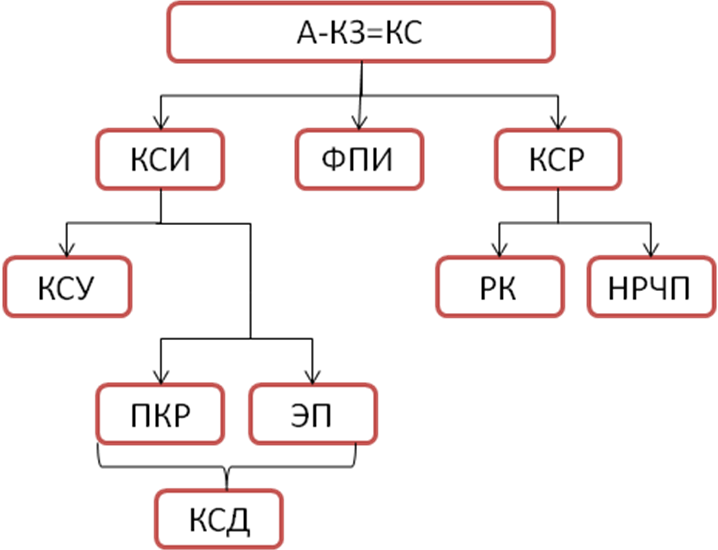 Рисунок 1 – Капитальное уравнение в развернутом видеГде А-актив, КЗ − кредиторская задолженность, КС − капитал собственника, который в свою очередь может быть представлен, как КСИ – капитал собственника инвестированный. Он выражается долями собственников, которые зафиксированы в уставе общества (КСУ). Если участники погасили задолженность по взносам в уставный капитал (выраженный в любой иностранной валюте), то в организации неакционерной формы может возникнуть, так называемое положительная курсовая разница (ПКР), которая так же относится к КСИ. Тогда КСИ представляется формулой: 	КСИ = КСУ + ПКРА в АО инвестированный капитал создается из двух частей: номинальной стоимости акций (то есть уставного капитала (КСУ)) и эмиссионной премии (ЭП). Тогда в акционерном обществе КСИ представляется формулой [2]:КСИ = КСУ + ЭП.Реинвестированный или заработанный капитал (КСР) формируется за счет двух потоков:Резервного капитала (РК) (он создается за счет прибыли, оставшейся после налогообложения)Капитализированной нераспределенной чистой прибыли (НЧП). Тогда КСР представляется формулой [7]:КСР = РК + НЧПЕсли организация проводит переоценку долгосрочных активов (как материальных, так и нематериальных), то в составе КС образуется фонд переоценки имущества или ФПИ. Тогда КС представляется формулой:	
КС = КСИ + ФПИ + КСР.В России же ПКР, ЭП и ФПИ принято объединять под понятием добавочного капитала собственников (КСД).На настоящий момент большую известность на практике приобрело не капитальное, а формальное уравнение принципа двойственности (именно на нем базируется Бухгалтерский баланс), которое благодаря некоторым преобразованиям на одной стороне отражает имущество организации (или иначе ее активы), а на другой – источники, благодаря которым оно образовано (то есть долговые обязательства и собственный капитал) [12]:А = КС + КЗЧто можно выразить словами так: активы организации состоят из полного капитала, который был инвестирован в нее владельцами и прочими (сторонними) кредиторами [3].Применительно к балансу организации можно составить следующее элементарное уравнение, которое наиболее ярко иллюстрировало бы применение принципа двойственности (уравнения двойственности) на практике:Актив = Капитал + Долговые обязательства организации = ПассивЕсли рассматривать эту запись с экономической точки зрения, то внешние долговые обязательства являются источником для формирования активов предприятия, а если с юридической – это долг организации по отношению к третьим лицам [15].1.2 Применение балансовой практики: российские и международные правила В России баланс был приближен по своей форме к международной практике (рис. 2), в результате чего изменилась структура содержания разделов и статей, пришлось сократить перечень балансовых показателей. Балансовые статьи формируют группы, а группы формируют разделы. Между разделами статьями также существует вертикальная и горизонтальная связи. 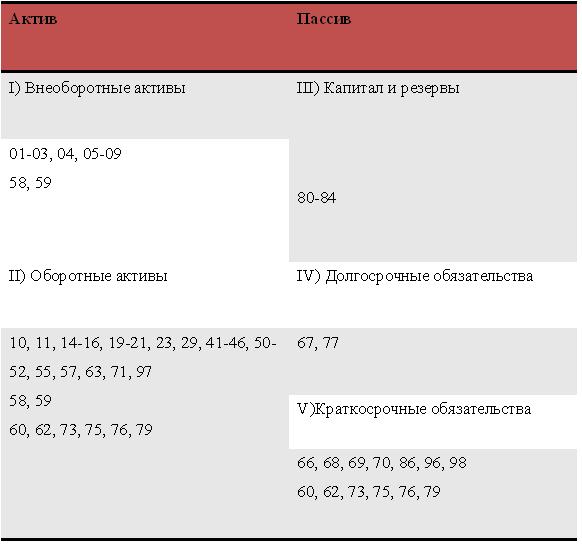 Рисунок 2 – Структура бухгалтерского балансаВертикальная взаимосвязь предполагает расположение статей в активе по возрастанию ликвидности, такое расположение оказывает влияние и на расположение статей в пассиве, чему помимо этого способствуют и горизонтальные связи.Благодаря горизонтальным связям возможно проведение экономического анализа финансового состояния предприятия [13]. Поясним:Если сравнить оборотные активы (второй раздел баланса) с краткосрочными и долгосрочными обязательствами (четвертым и пятым разделами соответственно), то можно определить платежеспособность организации (способность организации выполнить внешние обязательства).Что же принято считать активом организации?  В британо-американской практике дается такое определение актива: Актив – ресурс, контролируемый компанией в результате прошлых событий, от которого компания планирует получить экономические выгоды в будущем [5].Экономическое же понятие ресурса намного шире, чем понятие юридического контроля. Так к имуществу, контролируемому экономически, принято относить и имущество, принадлежащее по праву собственности, так и депозитное имущество[14].Дадим понятие депозитного имущества. Оно включает в себя основные средства, которые были предоставлены организацией на праве аренды, а так же имущество, которое было получено по договору финансового лизинга (амортизация имущества, полученного по договору лизинга, начисляется лизингодателем, и оно остается его активом), товары, поступившие на комиссию, товарно-материальные ценности, которые были приняты на хранение или в переработку, а так же оборудование, принятое для монтажа [8].В российской практике бухгалтерского учета одно и то же имущество не может быть активом сразу нескольких организаций. Если имущество было передано во временное пользование другому экономическому субъекту, но при этом организация сохранило право юридического контроля, то собственник имущества должен вывести его из числа актива [9]. 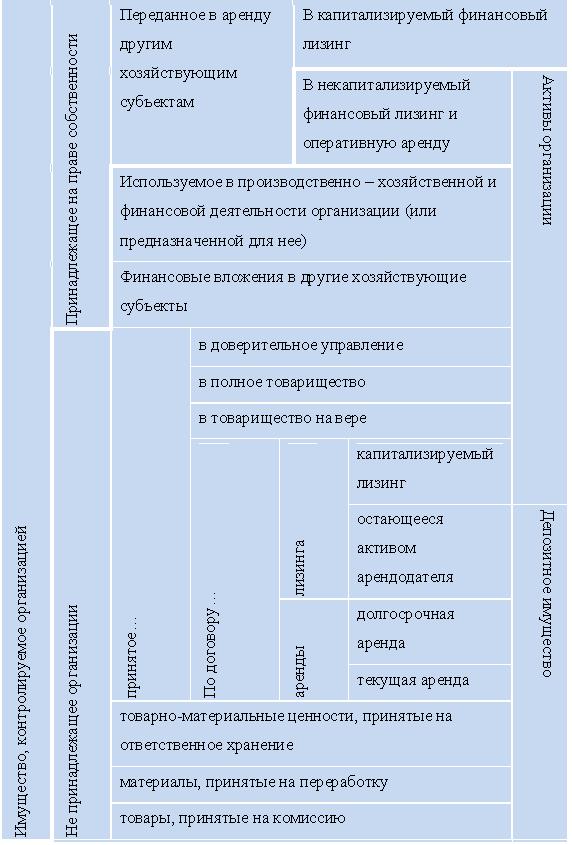 Рисунок 3 – Классификация имущества, контролируемого организацией, на активы и депозитное имущество.На сегодняшний момент принято не относить к активам организации, а также не включать в основную бухгалтерскую информацию, учитывать отдельно депозитное имущество, а также имущество, которое принадлежит организации, но было передано в финансовый лизинг (амортизацию начисляет лизингополучатель, и оно подлежит учету в составе его актива).Отдельный интерес представляет учет имущества, которое было принято в доверительное управление, полное товарищество или товарищество на вере.  В таких случаях юридический контроль остается за собственником имущества, но оно подлежит учету в составе актива организации, котороя его получила в пользование и извлекает из него выгоду (рисунок 3). Обобщив, получаем, что для российского бухгалтерского учета: активы - денежные ресурсы (как в кассе, на банковских счетах, так и в инвестициях и так далее) и затраты, которые обещают получение экономической выгоды в будущем, вложенные в имущество, принадлежащее организации на праве собственности или иного вещного права (за исключением имущества, переданного организацией другому субъекту в капитализированный финансовый лизинг), а так же имущество, которое не принадлежит организации, но принято ей в капитализируемый финансовый лизинг или доверительное управление, полное товарищество или товарищество на вере.Являются ли работники предприятия его активом? Хотя работники, наверное, наиболее ценный для организации ресурс, но они не относятся к активам, подлежащим бухгалтерскому учету (они не имеют стоимости и не являются собственностью предприятия).Но что же является источником формирования ресурсов предприятия, отраженных в активе?Логично, что часть ресурсов предоставляется собственником организации (предприятия). Общая же сумма средств, которые принадлежат владельцам, объединена в понятии – капитал собственника, который также называют собственным капиталом. Если единственным источником инвестирования активов организации окажется ее собственник, тогда А (актив) представляется формулой:А = КСНаиболее распространенным в практике случаем является ситуация, когда актив  инвестируется кем-либо, кто не входит в состав ее собственников. Задолженность организации в этом случае носит название – привлеченного капитала или кредиторской задолженности (долгового обязательства организации вернуть в установленный срок заимодателям или третьим лицам полученные от них ранее экономические ресурсы или их денежный эквивалент, и возможно вознаграждение, в случае, если таковое было предусмотрено договором (второй способ погашения более распространен)). Таким образом, уравнение двойственности снова приобретает вид:А = КС + КЗПочему данное равенство является справедливым? Разберем более наглядно с помощью рис. 4.Рисунок 4 – Взаимосвязь активов и источников их образования.Получается, что данное равенство рассматривает одну и ту же вещь с разных точек зрения, а, следовательно, правая и левая часть, действительно, всегда будут равны между собой. Ресурсы, отражаемые в левой стороне, возникают благодаря источникам, указанным в правой стороне. Справедливым будет пояснить, что существует довольно много различных источников привлечения средств заемного капитала, поэтому разработана классификация долговых обязательств (рис. 5) Такой подход (источники и направления использования) широко известен в России и за рубежом, однако в западном учете наиболее распространена другая интерпретация данного метода (ресурсы и требования). Также она известна как – правовая. Такой подход рассматривает каждый баланс как ликвидационный, а, следовательно, отражает имущественные иски внешних инвесторов и собственников на активы организации. Согласно нему: суммарная величина претензий по обязательствам организации, вкладам и накоплениям владельцев не должна превышать стоимости активов. То есть справедливо следующее уравнение [6]:Активы = Собственный капитал + ОбязательстваС точки зрения очередности удовлетворения исков предпочтительнее считается задолженность по обязательствам (перед поставщиками, кредиторами, банками, бюджетом, работниками и т.д.) и только потом удовлетворяются имущественные интересы собственников.Законодательство большей части стран предполагает принудительную продажу активов (имущества) предприятия для расчета по долгам, если оно не может с ними рассчитаться. Третьи лица должны полностью (или в максимально возможной величине) получить причитающиеся им суммы.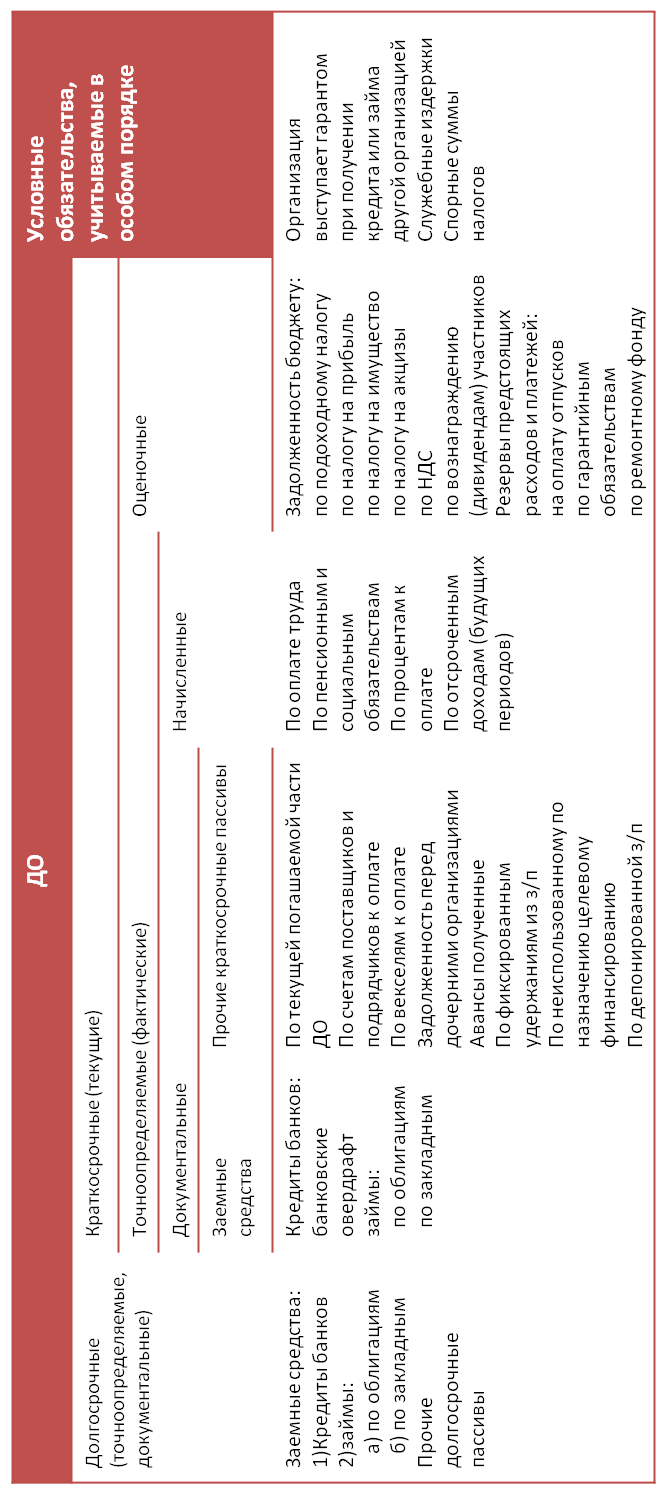 Рисунок 5 – Классификация долговых обязательствКапитал же трактуется как остаточные иски на имущество предприятия (наглядно проиллюстрировано с помощью рис. 6).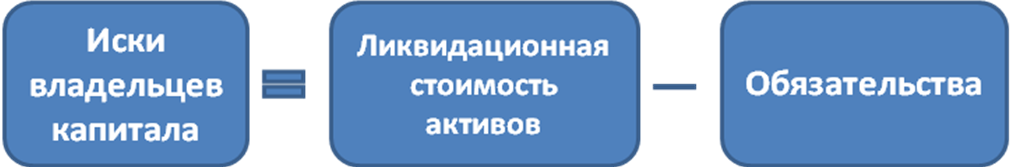 Рисунок 6 – Иски владельцев капитала в подходе ресурсы = требования.Данный подход обладает рядом недостатков.Во – первых, сложно и неестественно воспринимать капитал акционера в качестве требования на имущество организации. Так как становясь акционером определенного предприятия инвестор не планирует требовать свою долю в имуществе, он преследует иную цель – получение прибыли, дохода или, возможно, установление контроля над акционерным обществом (если, конечно, он располагает достаточным для этого количеством акций) [4].Во – вторых, кредиторы и другие внешние инвесторы вкладывают в понятие «требования» немного другой оттенок значения. Для них задолженность должна быть погашена в срок и в полном объеме, даже если фирму постигнет банкротство.Получается, данный принцип скорее уместен в случае ликвидации компании по причине банкротства. Он противоречит принципу действующего предприятия, согласно которому активы в текущей отчетности не должны учитываться по ликвидационной стоимости [10]. Следовательно, первый подход является более правильным. Но, оба способа интерпретации балансового уравнения справедливы и даже, скорее, дополняют друг друга [4].2. Практическая частьВариант 3 (6)01.11.2014 г. было зарегистрировано ООО «Альфа» с уставным капиталом 6 000 000 р. Собственниками в качестве вклада в уставный капитал были внесены материалы на сумму 1 380 000 р. и 4 020 000р. на расчетный счет. За отчетный период произошли следующие факты хозяйственной жизни, представленные в таблице.На основе данных для выполнения задачи: 1) составить вступительный баланс; 2) в журнале регистрации хозяйственных операций отразить все операции с указанием их номера и корреспонденции счетов и типов ФХЖ, подсчитать итог журнала; 3) заполнить главную книгу; 4) составить оборотно - сальдовую ведомость; 5) заполнить отчет о финансовых результатах; 6) составить баланс на конец отчетного периода.1. Вступительный балансТаблица 1― Вступительный баланс2. Журнал регистрации хозяйственных операцийТаблица 2 - Журнал регистрации хозяйственных операций3. Главная книга4. Оборотно – сальдовая ведомостьТаблица 4 – Оборотно – сальдовая ведомость5. Отчет о финансовых результатах6. Бухгалтерский балансПриложение № 1
к Приказу Министерства финансов
Российской Федерации
от 02.07.2010 № 66н(в ред. Приказа Минфина РФ
от 05.10.2011 № 124н)Бухгалтерский балансМестонахождение (адрес)  ЗаключениеПринцип двойственности является фундаментальной концепций  бухгалтерского учета и отчетности. В общем виде уравнение связывает три элемента: активы, капитал собственника и долговые обязательства. Первое обоснование оно получило благодаря Шеру, а позднее было уточнено Ляйтнером. Для его понимания имеет значение форма организации предприятия, а также подход к составлению баланса и трактовке актива.В ходе написания курсовой работы, были выполнены следующие задачи: сформулирован принцип двойственности; рассмотрено капитальное уравнение Шера в общем и развернутом виде; проанализировано формальное уравнение двойственности; установлено какое имущество является активом организации, а какое нет; рассмотрена связь уравнения с бухгалтерской отчетностью. В результате проведенного нами исследования можно сделать следующие выводы:в основе бухгалтерского учета и отчетности лежит принцип двойственности;благодаря принципу двойственности, связывающему между собой активы организации, ее капитал и долговые обязательства, возможно проведение анализа экономического состояния предприятия;особый интерес представляет собой учет депозитного имущества, так как на сегодняшний день его принято не относить к активам организации, а также не включать в основную бухгалтерскую информацию;возникает сложность учета имущества, принятого в доверительное управление полным товариществом или товариществом на вере, так как в таком случае юридический контроль остается за собственником имущества, а вот учету оно подлежит в составе актива организации, которая получила его в пользование и извлекает из него выгоду;несмотря на то, что работники организации являются для нее наиболее ценным ресурсом, к активам их отнести нельзя;существует множество источников для привлечения заемного капитала;существует несколько подходов к интерпретации балансового уравнения;в западном учете наибольшее распространение получил подход «ресурсы и требования», он рассматривает каждый баланс организации, как ликвидационный, и поэтому возникает много противоречий.Без принципа двойственности невозможно представить бухгалтерский учет и бухгалтерскую отчетность. Баланс организации, отражающий принцип двойственности, используется собственниками организации и менеджерами, с его помощью определяется ликвидность предприятия и показатели платежеспособности, с его помощью определяют конечный результат деятельности, а также строят оперативное финансовое планирование.Список использованных источников1. Вещунова Н.П., Фомина Л.Ф. Бухгалтерский учет: учебник, 3-е издание, перераб.  и доп. М.: ИД Университетская книга, 2006. 624 с.2. Гурская М.М Динамический бухгалтерский учет (теоретический аспект) : Дис. канд. экон. наук: 08.00.12: Краснодар, 2004. 169 с.3. Костюкова Е.И., Шилова Н.А. Составление годового отчета: лабораторный практикум, 5-е издание, перераб. и доп. Ставрополь: «СЕКВОЙЯ», 2015. 147 с.4. Кутер М.И. Введение в бухгалтерский учет: учебник. Краснодар: Просвещение-Юг, 2013. 512 с.5. Кутер М.И. Теория бухгалтерского учета: учебник. 3-е изд., перераб. И доп. М.: Финансы и статистика, 2008. 529 с.6. Кутер М.И., Гурская М.М. Теория многообразия балансов // Бухгалтерский учет. 2003. №6. С. 60-61.7. Кутер М.И., Гурская М.М. Уточнение понятий собственного капитала, доходов и расходов отчетного периода // Бухгалтерский учет. 2003. №19. С. 43-49.8. Кутер М.И., Кузнецов А.В., Мамедов Р.И. Современный взгляд на концепции амортизации // Экономический анализ: теория и практика. 2008. №24. С. 2-11.9. Кутер М.И., Луговской Д.В., Мамедов Р.И. Амортизационная политика - элемент учетной политики организации в обеспечении финансовой стратегии собственника // Экономический анализ: теория и практика. 2009. №29. С. 17-23.10. Кутер М.И., Уланова И.Н. Бухгалтерская (финансовая) отчетность: учеб. пособие. 2-е изд., перераб. И доп. М.: Финансы и статистика, 2006. 256 с.11. Нидлз Б., Андерсон Х., Колдуэлл Д. Принципы бухгалтерского учета / под ред. Я.В. Соколова. М.: Финансы и статистика, 1998. 496 с.12. Обербринкман Ф. Современное понимание бухгалтерского баланса: пер. с нем. / под ред. Я.В. Соколова. М.: Финансы и статистика, 2003. 416 с.13. Сытник О.Е. Финансовый учет. Ставрополь: «СЕКВОЙЯ», 2015. 75 с.14. Шайдуров Н.О. Неосязаемые активы в кредитных организациях (Актуальные вопросы бухгалтерского учета): Дис. Канд. экон. наук: 08.00.12: Краснодар, 2002. 200 с.15. Шер И.Ф. Бухгалтерия и баланс. 4-е изд.: пер. с нем. / под ред. Проф. Н.С. Лунского. М.: Экономическая жизнь, 1926. 574 с.Работу выполнилаРаботу выполнилаРоманенко Алена МихайловнаРоманенко Алена МихайловнаРоманенко Алена МихайловнаФакультетэкономическийэкономическийэкономическийкурскурс2НаправлениеНаправление38.03.01«Экономика»38.03.01«Экономика»38.03.01«Экономика»38.03.01«Экономика»Научный руководительНаучный руководительканд. экон. наук, доц. М.М. Гурскаяканд. экон. наук, доц. М.М. ГурскаяНормоконтролерНормоконтролерканд. экон. наук, доц. М.М. Гурскаяканд. экон. наук, доц. М.М. ГурскаяСРЕДСТВАСРЕДСТВАЧем они являются для организации: Кто их инвестирует в организацию:Кто их инвестирует в организацию:А (активами) КС (инвестируемый собственником капитал) КС (инвестируемый собственником капитал) ДО (кем – либо кроме собственников, например кредиторами или поставщиками) ДО (кем – либо кроме собственников, например кредиторами или поставщиками) Итог: А = КС + ДО А = КС + ДО Наименование показателяНа 01.11.2014Наименование показателяНа 01.11.2014АктивАктивПассивПассивСодержание статьиСумма, р.Содержание статьиСумма, р.Денежные средства 4 020 000Уставный капитал 6 000 000Дебиторская задолженность 600 000Добавочный капитал ¾Запасы1 380 000Резервный капитал ¾Итого6 000 000Итого6 000 000№ п/пСодержаниеБухгалтерская проводкаБухгалтерская проводкаТип  операцииСумма, руб.Сумма, руб.№ п/пСодержаниеДКТип  операциичастнаяобщая1Поступило производственное оборудование в качестве вклада в уставный капитал (срок полезного использования 10 лет)08↑75.1↓П2600 000600 0002Акцептован счет монтажной организации за наладку станка, в т.ч. НДС08↑19↑60↑60↑М1М1120 00021 600141 6003Списан НДС к возмещению из бюджета 68.2↓19↓М321 60021 6004Введен в эксплуатацию станок01↑08↓П2720 000720 0005Отпущены со склада материалы:― на производство продукции А― на производство продукции В― на цеховые нужды― на управленческие нужды20.А↑20.В↑25↑26↑10↓10↓10↓10↓П2П2П2П2240 000210 00012 0009 000471 0006Начислена амортизация производственного оборудования линейным методом за месяц 25↑02↓П26 0006 0007Акцептованный счет поставщика за электроэнергию, потребленную на:―производственные нужды, в т.ч. НДС―общехозяйственные нужды, в т.ч. НДС 25↑19↑26↑19↑60↑60↑60↑60↑М1М1М1М118 0003 24012 0002 16021 24014 1608Списан к возмещению из бюджета НДС по счету68.2↓19↓М35 4009Начислена заработная плата:―рабочим, изготавливающим изделие А―рабочим, изготавливающим изделие В― персоналу цеха―аппарату заводоуправления20.А↑20.В↑25↑26↑70↑70↑70↑70↑М1М1М1М160 00066 00036 00042 000204 00010Начислены взносы во внебюджетные фонды по категориям работников:―рабочим, изготавливающим изделие А―рабочим, изготавливающим изделие В― персоналу цеха―аппарату заводоуправления 20.А↑20.В↑25↑26↑69↑69↑69↑69↑М1М1М1М118 00019 80010 80012 60061 20011Произведены удержания из заработной платы работников:― налог на доходы физических лиц― по исполнительным листам―профсоюзные взносы70↓70↓70↓68,1↑76↑76↑П4П4П424 0004 5003 00031 50012Получены в банке денежные средства для выдачи заработной платы      50↑51↓П2172 500172 50013Выдана заработная плата работникам организации70↓50↓М3154 200154 20014Депонированы суммы невыплаченной заработной платы70↓76↑П418 30018 30015Депонированная сумма возвращена на расчетный счет51↑50↓П218 30018 30016Получен счет ОАО «Ростелеком» за услуги связи,  в т.ч. НДС26↑19↑76↑76↑М1М115 0002 70017 70017Списывается сумма НДС по счету  68,2↓19↓М32 7002 70018По чеку в банке получены деньги на хозяйственные нужды50↑51↓П239 00039 00019Выдано из кассы менеджеру под отчет на командировочные расходы  71↑50↓П239 00039 00020Приняты к учету командировочные расходы согласно авансовому отчету 26↑71↓П235 40035 40021Произведен окончательный расчет по подотчетной сумме50↑71↓П23 6003 60022Произведена оплата счета за услуги связи 76↓51↓М317 70017 70023Обнаружена недостача материалов  94↑10↓П24 2004 20024Отражена задолженность работника по возмещению материального ущерба, нанесенного организации73.2↑94↓П24 2004 20025Сумма недостачи полностью внесена работником в кассу организации50↑73.2↓П24 2004 20026Распределены и списаны на счета основного производства(пропорционально  зарплате основных производственных рабочих):а) общепроизводственные расходы:― изделие А― изделие Вб) общехозяйственные расходы:― изделие А― изделие В20.А↑20.В↑20.А↑20.В↑25↓25↓26↓26↓П2П2П2П239 42943 37160 00066 00082 800126 00027Выпущена из производства и учета на складе готовая продукция по фактической себестоимости:― изделие А― изделие В43.А↑43.В↑20.А↓20.В↓П2П2210 000168 000378 00028Списывается стоимость материалов, израсходованных на упаковку продукции:― изделие А― изделие В44.А↑44.В↑10↓10↓П2П23 6003 0006 60029Отгружена со склада продукция А, право собственности на которую перейдет к покупателям на складе назначения45.А↑43.А↓П2204 000204 00030Получен аванс от покупателя в счет предстоящей поставки изделия В51↑62.2↑М1300 000300 00031Отгружена продукция В покупателю и предъявлены ему расчетные документы62.1↑90.1В↑М1420 000420 00032Начислен НДС с объема продаж изделия В90.3В↓68.2↑П464 06864 06833Произведен зачет ранее полученного аванса62.2↓62.1↓М3300 000300 00034Получено подтверждение о приемке покупателем отгруженной ему продукции А и переходе права собственности62.1↑90.1А↑М1450 000450 00035Выделена сумма НДС с объема продаж изделия А90.3А↓68.2↑П468 64568 64536Списана производственная себестоимость проданной продукции: ― изделие А― изделие В90.2А↑90.2В↑45.А↓43.В↓П2П2204 000162 000366 00037Списаны коммерческие расходы на:― изделие А― изделие В90.2А↑90.2В↑44.А↓44.В↓П2П23 6003 0006 60038Выявлен финансовый результат от продаж:― изделие А― изделие В90.9А↓90.9В↓99.А↑99.В↑П4П4173 755190 932364 68739Поступили денежные средства от покупателя в оплату продукции51↑62.1↓П2570 000570 00040Перечислено с расчетного счета за электроэнергию60↓51↓М335 40035 40041Продано производственное оборудование:― на договорную стоимость объекта― на сумму НДС― на списанную фактическую стоимость― на сумму накопленной амортизации― на остаточную стоимость62.1↑91↑01.2↑02↓91↑91↑68.2↑01.1↓01.2↓01.2↓М1М1П2М3П2570 00086 946720 0006 000714 0002 096 94642Поступили денежные  средства на расчетный счет за проданное оборудование51↑62.1↓П2570 000570 00043Отражена сумма предъявленных организацией штрафных санкций к получению76↑91↑М1360 000360 00044Получены суммы штрафов51↑76↓П2360 000360 00045В результате чрезвычайных обстоятельств полностью уничтожена готовая продукция 91↑43.А↓П46 0006 00046Определен финансовый результат от прочих доходов и расходов91↓99↑П4123 054123 05447Начислен налог на прибыль99↓68.4↑П497 54897 54848Заключительными оборотами года закрыт счет прибылей и убытков99↓84↑П4390 193390 19349По решению собрания акционеров 5% прибыли направлено на образование резервного капитала84↓82↑П419 509,619 509,650Начислены дивиденды(25%):― акционерам, не являющимся работникам организацииОрганизации-НДФЛ― акционерам, являющимся работниками организации-НДФЛ84↓75.2↓84↓70↓75.2↑68↑70↑68↑П4П4П4П497 54812 68297 54812 682220 46051Выплачены дивиденды:― акционерам, не являющимся работникам организации― акционерам, являющимся работниками организации75.2↓70↓51↓51↓МЗМ384 86684 866169 73252Оплачена задолженность по налогам и взносам во внебюджетные фонды:68↓69↓51↓51↓М3М3311 50761 200372 707Итого по журналу:Итого по журналу:Итого по журналу:Итого по журналу:Итого по журналу:11357649,611357649,6Счет 01.1Основные средстваД                                      К0720 000720 000720 000720 000720 0000Счет 01.2Основные средства(Выбытие основных средств)Д                                      К06 000714 000720 0006 000714 000720 000720 0000Счет 02Амортизация основных средствД                                      К6 00006 0006 0006 0006 0000Счет 08Вложения во внеоборотные активыД                                      К0720 000600 000120 000720 000720 000720 0000Счет 10МатериалыД                                      К1 380 000240 000210 00012 0009 0004 2003 6003 000240 000210 00012 0009 0004 2003 6003 0000481 800898 200Счет 19Налог на добавленную стоимость по приобретенным ценностямД                                  К021 6005 4002 70021 6003 2402 1602 70021 6005 4002 70029 70029 7000Счет 20.АОсновное производство (изделиеА)Д                                      К0210 000240 00060 00018 0003942960 000210 000417 429210 000207 429Счет 20.ВОсновное производство (изделие В)Д                                      К0168 000210 00066 00019 80043 37166 000168 000405 171168 000237 171Счет 25Общепроизводственные расходыД                                      КСчет 25Общепроизводственные расходыД                                      К――12 0006 00018 00036 00010 80039 42943 37182 80082 800――Счет 26Общехозяйственные расходыД                                      КСчет 26Общехозяйственные расходыД                                      К――9 00012 00042 00012 60015 00025 40060 00066 000126 000126 000――Счет 43.АГотовая продукция (изделие А)Д                                      К0204 0006 000210 000204 0006 000210 000210 0000Счет 43.ВГотовая продукция (изделие В)Д                                      К0162 000168 000162 000168 000162 0006 000Счет 44.АРасходы на продажу  (изделие А)Д                                      К03 6003 6003 6003 6003 6000Счет 44.ВРасходы на продажу (изделие В)Д                                      К03 6003 6003 6003 6003 6000Счет 50КассаД                                      К0154 20018 30039 000172 50039 0003 6004 200154 20018 30039 0002193002115007800Счет 51Расчетный счетД                                      К4 020 000172 50039 00017 70035 40084 86684 866311 50761 20018 300300 000570 000570 000360 000172 50039 00017 70035 40084 86684 866311 50761 2001 818 300807 0395 031 261Счет 60Расчеты с поставщиками и подрядчикамиД                                      К35 400035 4001200021 60018 0003 24012 0002 16035 400177 000141600Счет 62.1Расчеты с покупателями и заказчикамиД                                      К0300 000570 000570 000420 000450 000570 000300 000570 000570 0001 440 0001 440 0000Счет 62.2Расчеты с покупателями и заказчиками (по авансовым расчетам)Д                                      К300 0000300 000300 000300 000300 0000Счет 68Расчеты по налогам и сборамД                                      К311 50721 6005 4002 7000311 50721 6005 4002 70064 06868 64586 9462400097 54825 364341 207366 57125 364Счет 69Расчеты по социальному страхованию и обеспечениюД                                      К61 200061 20018 00019 80010 80012 60061 20061 2000Счет 70Расчеты с персоналом по оплате трудаД                                      К24 0004 5003 000154 20018 30012 86284 866024 0004 5003 000154 20018 30012 86284 86660 00066 00036 00042 00097 548301 548301 5480Счет 71Расчеты с подотчетными лицамиД                                      К035 4003 60039 00035 4003 60039 00039 0000Счет 73.2Расчеты с персоналом по прочим операциям (расчеты по возмещению материального ущерба)Д                                      К04 2004 2004 2004 2004 2000Счет 75.1Расчеты с учредителями (расчеты по вкладам в уставный капитал)Д                                      К600 000600 000600 0000 600 0000Счет 75.2Расчеты с учредителями(расчеты по возмещению материального ущерба)Д                                      К84 86612 682084 86612 68297 54897 54897 5840Счет 76Расчеты с разными дебиторами и кредиторамиД                                      К17 700360 000017 700360 0004 5003 00018 30015 0002 700360 000377 700403 50025 800Счет 80Уставный капиталД                                      К6 000 000006 000 000Счет 82Резервный капиталД                                      К019 509,6019 509,619 509,6Счет 84Нераспределенная прибыльД                                      К19 509,697 54897 548019 509,697 54897 548390 193214 605,6390 193175 587,4Счет 90.АПродажи (изделие А)Д                                      КСчет 90.АПродажи (изделие А)Д                                      К――68 645204 0003 600173 755450 000450 000450 000――Счет 90.ВПродажи (изделие В)Д                                      КСчет 90.ВПродажи (изделие В)Д                                      К――64 068162 0003 000190 932420 000420 000420 000――Счет 91Прочие доходы и РасходыД                                      КСчет 91Прочие доходы и РасходыД                                      К――86 946714 0006 000123 054570 000360 000930 000930 000――Счет 94Недостачи и потери от порчи ценностейД                                      К04 2004 2004 2004 2004 2000Счет 99Прибыли и убыткиД                                      КСчет 99Прибыли и убыткиД                                      К――97 548390 193173 755190 932123 054487 741487 741――№Сальдо начальноеСумма оборотовСальдо конечное№дебеткредитДебетКредитдебетКредит01.1007200007200000001.2007200007200000002006000600000080072000072000000101380000004818008982000190029700297000020.А00417429210000207429020.В004051711680002371710250082800828000026001260001260000043.А002100002100000043.В001680001620006000044.А00360036000044.В00300030000045.А0020400020400000500021930021150078000514020000018130080703950312610600035400177000014160062.100144000014400000062.2003000003000000068003412073665710253646900612006120000700030154830154800710039000390000073.200420042000075.1600000006000000075.20097548975480076003777004035000258008006000000000600000082000195100195108400214606390193017558790.А004500004500000090.В004200004200000091009300009300000094004200420000990048774148774100Итого6000000600000011357649,611357649,663878616387861зазаза31 декабря1114114г.г.г.г.г.КодыКодыКодыКодыФорма по ОКУДФорма по ОКУДФорма по ОКУДФорма по ОКУДФорма по ОКУДФорма по ОКУДФорма по ОКУДФорма по ОКУДФорма по ОКУДФорма по ОКУДФорма по ОКУДФорма по ОКУД0710002071000207100020710002Дата (число, месяц, год)Дата (число, месяц, год)Дата (число, месяц, год)Дата (число, месяц, год)Дата (число, месяц, год)Дата (число, месяц, год)Дата (число, месяц, год)Дата (число, месяц, год)Дата (число, месяц, год)Дата (число, месяц, год)Дата (число, месяц, год)Дата (число, месяц, год)ОрганизацияООО «Альфа»ООО «Альфа»ООО «Альфа»ООО «Альфа»ООО «Альфа»ООО «Альфа»ООО «Альфа»ООО «Альфа»по ОКПОпо ОКПОпо ОКПОИдентификационный номер налогоплательщикаИдентификационный номер налогоплательщикаИдентификационный номер налогоплательщикаИдентификационный номер налогоплательщикаИдентификационный номер налогоплательщикаИдентификационный номер налогоплательщикаИдентификационный номер налогоплательщикаИдентификационный номер налогоплательщикаИдентификационный номер налогоплательщикаИННИННИННВид экономической
деятельностиВид экономической
деятельностипо
ОКВЭДпо
ОКВЭДОрганизационно―правовая форма/форма собственностиОрганизационно―правовая форма/форма собственностиОрганизационно―правовая форма/форма собственностиОрганизационно―правовая форма/форма собственностиОрганизационно―правовая форма/форма собственностиОрганизационно―правовая форма/форма собственностипо ОКОПФ/ОКФСпо ОКОПФ/ОКФСпо ОКОПФ/ОКФСпо ОКОПФ/ОКФСЕдиница измерения: тыс. руб. (млн. руб.)Единица измерения: тыс. руб. (млн. руб.)Единица измерения: тыс. руб. (млн. руб.)Единица измерения: тыс. руб. (млн. руб.)Единица измерения: тыс. руб. (млн. руб.)Единица измерения: тыс. руб. (млн. руб.)Единица измерения: тыс. руб. (млн. руб.)Единица измерения: тыс. руб. (млн. руб.)Единица измерения: тыс. руб. (млн. руб.)по ОКЕИпо ОКЕИпо ОКЕИ384 (385)384 (385)384 (385)384 (385)ЗаЗаЗаЗаПояснения 1Наименование показателя 2202020г.3г.3г.3202020г.4г.4г.42110Выручка 57377377377377377377372120Себестоимость продаж(366 366 366 366 366 )()2100Валовая прибыль (убыток)3713713713713713713712210Коммерческие расходы(77777)()2220Управленческие расходы(-----)()2200Прибыль (убыток) от продаж3653653653653653653652310Доходы от участия в других организациях3220Проценты к получению2330Проценты к уплате(807807807807807)()2340Прочие доходы9309309309309309309302350Прочие расходы()()2300Прибыль (убыток) до налогообложения4884884884884884884882410Текущий налог на прибыль(9898989898)()2421в т.ч. постоянные налоговые обязательства (активы)2450Изменение отложенных налоговых обязательств2460Изменение отложенных налоговых активов2400ПрочееЧистая прибыль (убыток)390390390390390390390ЗаЗаПоясненияНаименование показателя 22020г.3г.32020г.4г.4СПРАВОЧНО2510Результат от переоценки внеоборотных активов, не включаемый в чистую прибыль (убыток) периода―――――2520Результат от прочих операций, не включаемый в чистую прибыль (убыток) периода―――――2500Совокупный финансовый результат периода 390390390390390―――――2900Базовая прибыль (убыток) на акцию―――――2910Разводненная прибыль (убыток) на акцию―――――нанана31 декабря2114г.г.г.г.г.г.г.КодыКодыКодыКодыКодыФорма по ОКУДФорма по ОКУДФорма по ОКУДФорма по ОКУДФорма по ОКУДФорма по ОКУДФорма по ОКУДФорма по ОКУДФорма по ОКУДФорма по ОКУДФорма по ОКУДФорма по ОКУД07100010710001071000107100010710001Дата (число, месяц, год)Дата (число, месяц, год)Дата (число, месяц, год)Дата (число, месяц, год)Дата (число, месяц, год)Дата (число, месяц, год)Дата (число, месяц, год)Дата (число, месяц, год)Дата (число, месяц, год)Дата (число, месяц, год)Дата (число, месяц, год)Дата (число, месяц, год)ОрганизацияООО «Альфа»ООО «Альфа»ООО «Альфа»ООО «Альфа»ООО «Альфа»ООО «Альфа»ООО «Альфа»ООО «Альфа»по ОКПОпо ОКПОпо ОКПОИдентификационный номер налогоплательщикаИдентификационный номер налогоплательщикаИдентификационный номер налогоплательщикаИдентификационный номер налогоплательщикаИдентификационный номер налогоплательщикаИдентификационный номер налогоплательщикаИдентификационный номер налогоплательщикаИдентификационный номер налогоплательщикаИдентификационный номер налогоплательщикаИННИННИННВид экономической
деятельностиВид экономической
деятельностипо
ОКВЭДпо
ОКВЭДОрганизационно―правовая форма/форма собственностиОрганизационно―правовая форма/форма собственностиОрганизационно―правовая форма/форма собственностиОрганизационно―правовая форма/форма собственностиОрганизационно―правовая форма/форма собственностиОрганизационно―правовая форма/форма собственностиОрганизационно―правовая форма/форма собственностипо ОКОПФ/ОКФСпо ОКОПФ/ОКФСпо ОКОПФ/ОКФСпо ОКОПФ/ОКФСЕдиница измерения: тыс. руб. (млн. руб.)Единица измерения: тыс. руб. (млн. руб.)Единица измерения: тыс. руб. (млн. руб.)Единица измерения: тыс. руб. (млн. руб.)Единица измерения: тыс. руб. (млн. руб.)Единица измерения: тыс. руб. (млн. руб.)Единица измерения: тыс. руб. (млн. руб.)Единица измерения: тыс. руб. (млн. руб.)Единица измерения: тыс. руб. (млн. руб.)по ОКЕИпо ОКЕИпо ОКЕИ384 (385)384 (385)384 (385)384 (385)384 (385)НаНаНа 31 декабряНа 31 декабряНа 31 декабряНа 31 декабряНа 31 декабряНа 31 декабряНа 31 декабряНа 31 декабряНа 31 декабряНа 31 декабряНа 31 декабряНа 31 декабряНа 31 декабряНа 31 декабряПояснения 1Пояснения 1Наименование показателя 2Наименование показателя 2202020г.3г.3г.3г.3г.32020г.4г.4г.4г.42020г.5г.5г.5г.5АКТИВАКТИВI. ВНЕОБОРОТНЫЕ АКТИВЫI. ВНЕОБОРОТНЫЕ АКТИВЫНематериальные активыНематериальные активыРезультаты исследований и разработокРезультаты исследований и разработокНематериальные поисковые активыНематериальные поисковые активыМатериальные поисковые активыМатериальные поисковые активыОсновные средстваОсновные средстваДоходные вложения в материальные ценностиДоходные вложения в материальные ценностиФинансовые вложенияФинансовые вложенияОтложенные налоговые активыОтложенные налоговые активыПрочие внеоборотные активыПрочие внеоборотные активыИтого по разделу IИтого по разделу I0000000II. ОБОРОТНЫЕ АКТИВЫII. ОБОРОТНЫЕ АКТИВЫЗапасыЗапасы1 380 1 380 1 380 1 380 1 380 1 380 1 380 1 380 1 380 898 200898 200898 200898 200898 200898 200898 200Налог на добавленную стоимость по приобретенным ценностямНалог на добавленную стоимость по приобретенным ценностямДебиторская задолженностьДебиторская задолженность600 600 600 600 600 600 600 600 600 0000000Финансовые вложения (за исключением денежных эквивалентов)Финансовые вложения (за исключением денежных эквивалентов)Денежные средства и денежные эквивалентыДенежные средства и денежные эквиваленты4 020 4 020 4 020 4 020 4 020 4 020 4 020 4 020 4 020 5039061503906150390615039061503906150390615039061Прочие оборотные активыПрочие оборотные активы450600450600450600450600450600450600450600Итого по разделу IIИтого по разделу II6 000 6 000 6 000 6 000 6 000 6 000 6 000 6 000 6 000 6387861638786163878616387861638786163878616387861БАЛАНСБАЛАНС6 000 6 000 6 000 6 000 6 000 6 000 6 000 6 000 6 000 6387861638786163878616387861638786163878616387861ПАССИВПАССИВIII. КАПИТАЛ И РЕЗЕРВЫ 6III. КАПИТАЛ И РЕЗЕРВЫ 6Уставный капитал (складочный капитал, уставный фонд, вклады товарищей)Уставный капитал (складочный капитал, уставный фонд, вклады товарищей)6 000 6 000 6 000 6 000 6 000 6 000 6 000 6 000 6000000600000060000006000000600000060000006000000Собственные акции, выкупленные у акционеровСобственные акции, выкупленные у акционеров)))(())(())Переоценка внеоборотных активовПереоценка внеоборотных активовДобавочный капитал (без переоценки)Добавочный капитал (без переоценки)Резервный капиталРезервный капитал19510195101951019510195101951019510Нераспределенная прибыль (непокрытый убыток)Нераспределенная прибыль (непокрытый убыток)175587175587175587175587175587175587175587Итого по разделу IIIИтого по разделу III6195097619509761950976195097619509761950976195097IV. ДОЛГОСРОЧНЫЕ ОБЯЗАТЕЛЬСТВАIV. ДОЛГОСРОЧНЫЕ ОБЯЗАТЕЛЬСТВАЗаемные средстваЗаемные средстваОтложенные налоговые обязательстваОтложенные налоговые обязательстваОценочные обязательстваОценочные обязательстваПрочие обязательстваПрочие обязательстваИтого по разделу IVИтого по разделу IV0000000V. КРАТКОСРОЧНЫЕ ОБЯЗАТЕЛЬСТВАV. КРАТКОСРОЧНЫЕ ОБЯЗАТЕЛЬСТВАЗаемные средстваЗаемные средстваКредиторская задолженностьКредиторская задолженность141600141600141600141600141600141600141600Доходы будущих периодовДоходы будущих периодовОценочные обязательстваОценочные обязательстваПрочие обязательстваПрочие обязательства51164511645116451164511645116451164Итого по разделу VИтого по разделу V192764192764192764192764192764192764192764БАЛАНСБАЛАНС6 0006 0006 0006 0006 0006 0006 0006 0006387861638786163878616387861638786163878616387861